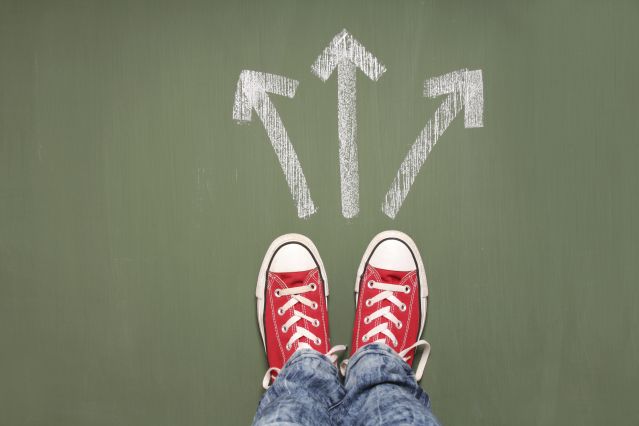 Dragi roditelji učenika 8. razreda,Ukoliko ste zainteresirani za razgovor sa psihologinjom u vezi profesionalnog usmjeravanja i dobivanja povratnih informacija psihološkog testiranja na raspolaganju su Vam sljedeći termini: 21.6.2016. 9 – 14h28.6.2016. 9 - 14 hMolim Vas da potvrdite svoj dolazak i vrijeme dolaska na e-mail zorica.topalovic@gmail.com Zorica Topalović,magistra psihologije 